Year 3 Home Learning 13/01/2020 Daily Timetable If you have any questions, please contact me at year3home@heddon-school.co.uk Please send all completed work back to the above email address at the end of each day. This can be attached as an uploaded photo. 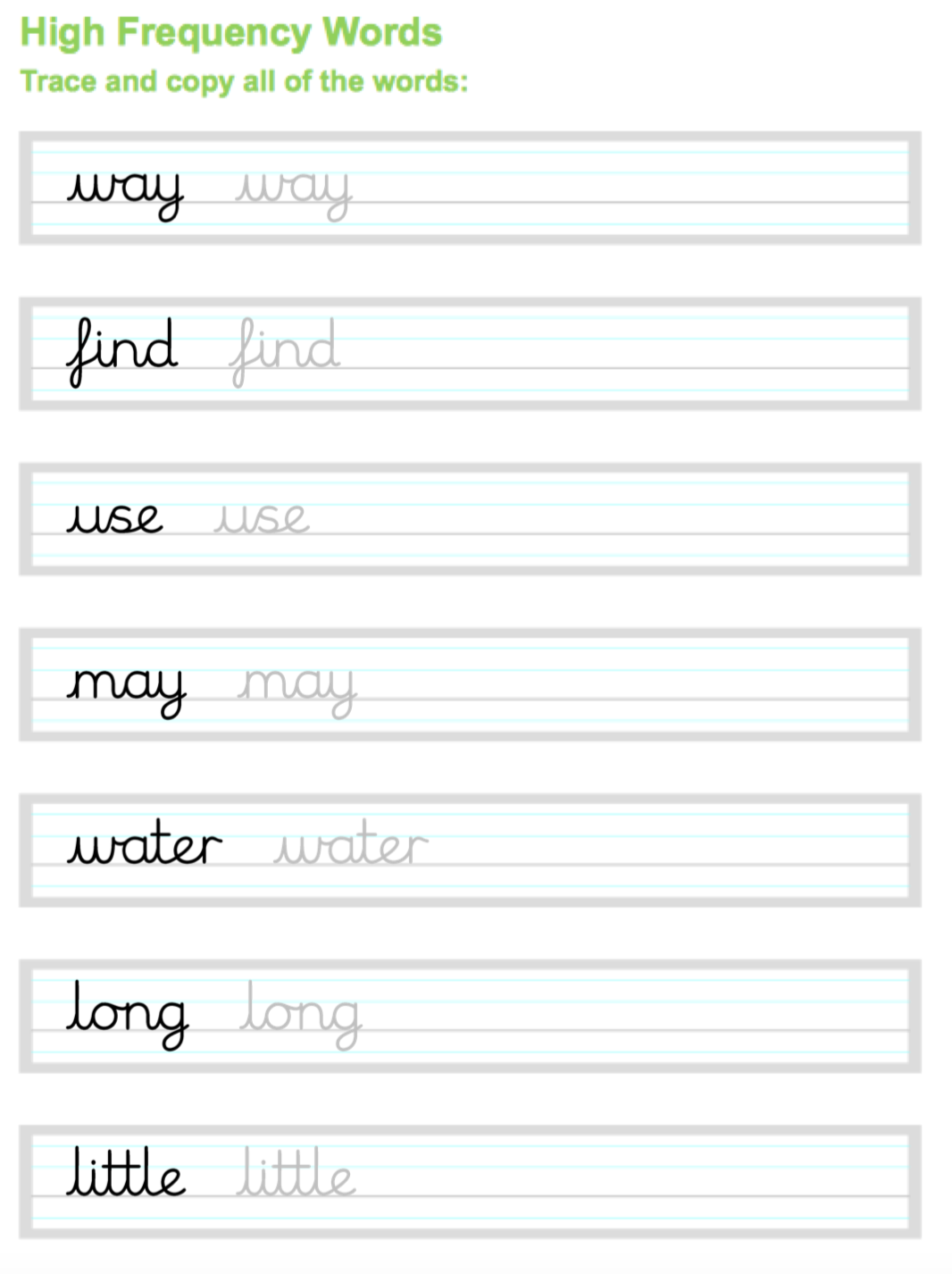 Morning Tasks Daily mental maths: See Maths PowerPoint. Practice your spellings 3 times.  Handwriting- see sheet below. English Work your way through the PowerPoint and then complete the worksheet. Maths Today, our objective is ‘I can divide a 2 digit number by a 1 digit number’. Watch the video (the link is on the PowerPoint), go through the slides and then complete the worksheet. Geography Go through the PowerPoint and then complete the worksheet. Use the map provided to help you. French We are learning about colours! Work your way through the PowerPoint and then complete the worksheet. 